                                                                                  ПРОЕКТ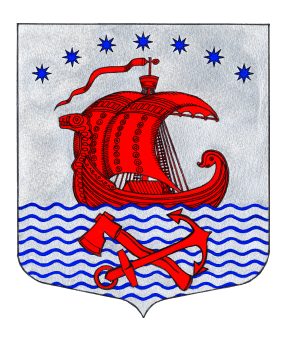 Администрациямуниципального образованияСвирицкое сельское поселениеВолховского муниципального районаЛенинградской областипостановление от «__» ___ 2023 года					                                  №__«Об утверждении программы профилактики рисков причинения вреда (ущерба) охраняемым законом ценностям по муниципальному контролю в сфере благоустройства на                   территории Свирицкого  сельского поселения Волховского  муниципального района Ленинградской области на 2024 год»В соответствии со статьей 44 Федерального закона от 31 июля 2020 г. № 248-ФЗ «О государственном контроле (надзоре) и муниципальном контроле в Российской Федерации», постановлением Правительства Российской Федерации от 25 июня 2021 г. № 990 «Об утверждении Правил разработки и утверждения контрольными (надзорными) органами программы профилактики рисков причинения вреда (ущерба) охраняемым законом ценностям», решением Совета депутатов Свирицкого сельского поселения от 28.10.2021г. № 117 «Об утверждении   положения о муниципальном контроле в сфере благоустройства на территории муниципального образования Свирицкое сельское поселение Волховского муниципального района Ленинградской области», Уставом Свирицкого сельского поселения Волховского муниципального района Ленинградской области, администрация постановляет:Утвердить программу профилактики рисков причинения вреда (ущерба) охраняемым законом ценностям по муниципальному контролю в сфере благоустройства на территории Свирицкого сельского поселения Волховского муниципального района Ленинградской области на 2024 год согласно приложению.Настоящее постановление подлежит официальному опубликованию в газете «Волховские огни» и размещению на  официальном сайте  администрации муниципального образования Свирицкое сельское поселение  //www.svirica-adm.ru/.Постановление вступает в силу с момента его официального опубликования.Контроль за исполнением настоящего постановления оставляю за собой.Глава администрации                     	                                             В.А. АтамановаИсп. Дураничева С.В.Тел./Факс:  8(81363)44-225Приложениек постановлению администрацииСвирицкого сельского поселения Волховского муниципального районаЛенинградской областиот 00.00.0000г.  №00ПРОГРАММАПрограмма профилактики рисков причинения вреда (ущерба) охраняемым законом ценностям по муниципальному контролю в сфере благоустройства на территории Свирицкого сельского поселения Волховского муниципального района Ленинградской области  на 2024 годПАСПОРТ Общее положение       Настоящая Программа профилактики рисков причинения вреда (ущерба) охраняемым законом ценностям по муниципальному контролю в сфере благоустройства на территории Свирицкого сельского поселения Волховского муниципального района Ленинградской области  на 2024 год (далее – Программа профилактики) разработана в соответствии со статьей 44 Федерального закона от 31 июля 2020 г. № 248-ФЗ «О государственном контроле (надзоре) и муниципальном контроле в Российской Федерации», постановлением Правительства Российской Федерации от 25 июня 2021 г. № 990 «Об утверждении Правил разработки и утверждения контрольными (надзорными) органами программы профилактики рисков причинения вреда (ущерба) охраняемым законом ценностям», решением Совета депутатов Свирицкого сельского поселения от 28.10.2021г. № 117 «Об утверждении   положения о муниципальном контроле в сфере благоустройства на территории муниципального образования Свирицкое сельское поселение Волховского муниципального района Ленинградской области», Уставом Свирицкого сельского поселения Волховского муниципального района Ленинградской области и предусматривает комплекс мероприятий по профилактике рисков причинения вреда (ущерба) охраняемым законом ценностям при осуществлении муниципального контроля в сфере благоустройства на территории Свирицкого сельского поселения Волховского муниципального района Ленинградской области (далее - муниципальный контроль).2. Цели и задачи реализации программы профилактикиОсновными целями Программы профилактики являются:стимулирование добросовестного соблюдения обязательных требований всеми контролируемыми лицами; устранение условий, причин и факторов, способных привести к нарушениям обязательных требований и (или) причинению вреда (ущерба) охраняемым законом ценностям; создание условий для доведения обязательных требований до контролируемых лиц, повышение информированности о способах их соблюдения;предупреждение нарушений контролируемыми лицами обязательных требований, включая устранение причин, факторов и условий, способствующих возможному нарушению обязательных требований;снижение административной нагрузки на контролируемых лиц;снижение размера ущерба, причиняемого охраняемым законом ценностям.Проведение профилактических мероприятий программы профилактики направлено на решение следующих задач:1) укрепление системы профилактики нарушений рисков причинения вреда (ущерба) охраняемым законом ценностям;2) оценка возможной угрозы причинения, либо причинения вреда жизни, здоровью граждан, выработка и реализация профилактических мер, способствующих ее снижению;3) выявление факторов угрозы причинения, либо причинения вреда жизни, здоровью граждан, причин и условий, способствующих нарушению обязательных требований, определение способов устранения или снижения угрозы причинения вреда (ущерба).3. Перечень профилактических мероприятий, сроки (периодичность) их проведения4. Показатели результативности и эффективности Программы профилактикиОценка результативности и эффективности Программы профилактики осуществляется по отчетным показателям. Отчетные показатели отражаются в Программе профилактики на плановый период по итогам календарного года.В разделе дается описание поддающихся количественной оценке ожидаемых результатов реализации Программы профилактики, включая как непосредственные результаты (реализованные мероприятия и их итоги), так и конечные результаты (социальный и экономический эффект от реализованных мероприятий).Показатели по профилактическим мероприятиям информирование, консультирование и выдача предостережения:Ввиду того, что Программа профилактики утверждается впервые данный раздел не может быть заполнен полностью и подлежит корректировке в течение текущего года. Наименование программыМуниципальная программа профилактики рисков причинения вреда (ущерба) охраняемым законом ценностям по муниципальному контролю в сфере благоустройства на территории Свирицкого сельского поселения Волховского муниципального района Ленинградской области на 2024 годОснования для разработки программыВ соответствии со статьей 44 Федерального закона от 31 июля 2020 г. № 248-ФЗ «О государственном контроле (надзоре) и муниципальном контроле в Российской Федерации», постановлением Правительства Российской Федерации от 25 июня 2021 г. № 990 «Об утверждении Правил разработки и утверждения контрольными (надзорными) органами программы профилактики рисков причинения вреда (ущерба) охраняемым законом ценностям», решением Совета депутатов Свирицкого сельского поселения от 28.10.2021г. № 117 «Об утверждении   положения о муниципальном контроле в сфере благоустройства на территории муниципального образования Свирицкое сельское поселение Волховского муниципального района Ленинградской области», Уставом Свирицкого сельского поселения Волховского муниципального района Ленинградской области ЗаказчикпрограммыАдминистрация Свирицкого сельского поселения Волховского муниципального района Ленинградской областиИсполнители программыАдминистрация Свирицкого сельского поселения Волховского муниципального района Ленинградской областиЦель программы- стимулирование добросовестного соблюдения обязательных требований всеми контролируемыми лицами; - устранение условий, причин и факторов, способных привести к нарушениям обязательных требований и (или) причинению вреда (ущерба) охраняемым законом ценностям; - создание условий для доведения обязательных требований до контролируемых лиц, повышение информированности о способах их соблюдения; - предупреждение нарушений контролируемыми лицами обязательных требований, включая устранение причин, факторов и условий, способствующих возможному нарушению обязательных требований;- снижение административной нагрузки на контролируемых лиц;- снижение размера ущерба, причиняемого охраняемым законом ценностям.Задачи программы- укрепление системы профилактики нарушений рисков причинения вреда (ущерба) охраняемым законом ценностям;- оценка возможной угрозы причинения, либо причинения вреда жизни, здоровью граждан, выработка и реализация профилактических мер, способствующих ее снижению;- выявление факторов угрозы причинения, либо причинения вреда жизни, здоровью граждан, причин и условий, способствующих нарушению обязательных требований, определение способов устранения или снижения угрозы причинения вреда (ущерба).Целевые показатели (индикаторы) программы- Полнота информации, размещенной на официальном сайте Администрация Свирицкого сельского поселения Волховского муниципального района Ленинградской области в сети «Интернет» в соответствии с частью 3 статьи 46 Федерального закона от 31 июля 2020 г. № 248-ФЗ «О государственном контроле (надзоре) и муниципальном контроле в Российской Федерации»;- Удовлетворенность контролируемых лиц консультированием контрольного органа;- Количество проведенных профилактических мероприятийСроки и этапы реализации программы2024 годОбъемы и источники финансирования программы                                       Мероприятия носят организационный характер и не требуют финансирования   Ожидаемые результаты  реализации Программы- укрепление системы профилактики нарушений рисков причинения вреда (ущерба) охраняемым законом ценностям;- предупреждение и пресечение факторов угрозы причинения, либо причинения вреда жизни, здоровью граждан, причин и условий, способствующих нарушению обязательных требований, определение способов устранения или снижения угрозы причинения вреда (ущерба);- повышение правосознания и правовой культуры организаций и граждан в сфере рассматриваемых правоотношений.Контроль за реализацией ПрограммыКонтроль за реализацией Программы осуществляется главой администрации Администрация Свирицкого сельского поселения Волховского муниципального района Ленинградской области№ п/п Наименование мероприятияСрок исполненияответственное лицо за реализацию1.ИнформированиепостоянноСпециалист администрации по социальным вопросам и культуре- ответственный за данный муниципальный контроль  Размещение сведений, касающихся осуществления муниципального контроля на официальном сайте Администрация Свирицкого сельского поселения Волховского муниципального района Ленинградской области в сети «Интернет» и средствах массовой информации:1) текстов нормативных правовых актов, регулирующих осуществление муниципального контроля;2) сведений об изменениях, внесенных в нормативные правовые акты, регулирующих осуществление муниципального контроля, о сроках и порядке их вступления в силу;3) перечня нормативных правовых актов с указанием структурных единиц этих актов, содержащих обязательные требования, оценка соблюдения которых является предметом контроля, а также информацию о мерах ответственности, применяемых при нарушении обязательных требований, с текстами в действующей редакции;4) перечня объектов контроля;5) исчерпывающий перечень сведений, которые могут запрашиваться контрольным органом у контролируемого лица;6) сведения о способах получения консультаций по вопросам соблюдения обязательных требований;7) программы профилактики рисков причинения вреда (ущерба) охраняемых законом ценностям;8) докладов о муниципальном контролепостоянноСпециалист администрации по социальным вопросам и культуре- ответственный за данный муниципальный контроль  2.Объявление предостереженияПо мере появления оснований, предусмотренных законодательствомСпециалист администрации по социальным вопросам и культуре -  ответственный за данный муниципальный контроль  2.Предостережение о недопустимости нарушения обязательных требований объявляется контролируемому лицу в случае наличия у администрации сведений о готовящихся нарушениях обязательных требований и (или) в случае отсутствия подтверждения данных о том, что нарушение обязательных требований причинило вред (ущерб) охраняемым законом ценностям либо создало угрозу причинения вреда (ущерба) охраняемым законом ценностям По мере появления оснований, предусмотренных законодательствомСпециалист администрации по социальным вопросам и культуре -  ответственный за данный муниципальный контроль  3. КонсультированиеПри поступлении обращения от контролируемого лица по вопросам, связанным с организацией и осуществлением муниципального контроляСпециалист администрации по социальным вопросам и культуре -  ответственный за данный муниципальный контроль  Осуществляется должностным лицом уполномоченного органа:по телефону;посредством видео-конференц-связи; на личном приеме;посредством письменного ответа;в ходе проведения профилактического мероприятия, контрольного (надзорного) мероприятия.При поступлении обращения от контролируемого лица по вопросам, связанным с организацией и осуществлением муниципального контроляСпециалист администрации по социальным вопросам и культуре -  ответственный за данный муниципальный контроль  № п/пНаименование показателяВеличина1.Полнота информации, размещенной на официальном сайте администрации Свирицкого сельского поселения  Волховского муниципальный район Ленинградской области в сети «Интернет» в соответствии с частью 3 статьи 46 Федерального закона от 31 июля 2020 г. № 248-ФЗ «О государственном контроле (надзоре) и муниципальном контроле в Российской Федерации»100%2.Удовлетворенность контролируемых лиц консультированием контрольного органа100% от числа обратившихся3.Количество проведенных профилактических мероприятийНе менее 2 мероприятий, проведенных контрольным (надзорным органом)